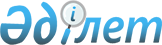 О внесении изменения в решение Аксуского районного маслихата от 23 апреля 2018 года № 28-139 "Об утверждении Правил оказания социальной помощи, установления размеров и определения перечня отдельных категорий нуждающихся граждан Аксуского района"
					
			Утративший силу
			
			
		
					Решение Аксуского районного маслихата Алматинской области от 6 апреля 2022 года № 21-85. Зарегистрировано в Министерстве юстиции Республики Казахстан 14 апреля 2022 года № 27577. Утратило силу решением Аксуского районного маслихата области Жетісу от 13 декабря 2023 года № 19-85
      Сноска. Утратило силу решением Аксуского районного маслихата области Жетісу от 13.12.2023 № 19-85 (вводится в действие по истечении десяти календарных дней после дня его первого официального опубликования).
      Аксуский районный маслихат РЕШИЛ:
      1. Внести в решение Аксуского районного маслихата "Об утверждении Правил оказания социальной помощи, установления размеров и определения перечня отдельных категорий нуждающихся граждан Аксуского района" от 23 апреля 2018 года № 28-139 (зарегистрировано в Реестре государственной регистрации нормативных правовых актов под № 4706) следующее изменение:
      приложение к указанному решению изложить в новой редакции согласно приложению к настоящему решению.
      2. Признать утратившим силу решение Аксуского районного маслихата:
      1) "Об утверждении Правил оказания социальной помощи, установления размеров и определения перечня отдельных категорий нуждающих граждан Аксуского района" от 21 декабря 2013 года № 26-166 (зарегистрировано в Реестре государственной регистрации нормативных правовых актов под № 2566).
      2. Настоящее решение вводится в действие по истечении десяти календарных дней после дня первого официального опубликования. Правила оказания социальной помощи, установления размеров и определения перечня отдельных категорий нуждающихся граждан Глава 1. Общие положения
      1.Настоящие правила оказания социальной помощи, установления размеров и определения перечня отдельных категорий нуждающихся граждан (далее – Правила) разработаны в соответствии с постановлением Правительства Республики Казахстан от 21 мая 2013 года № 504 "Об утверждении типовых правил оказания социальной помощи, установления размеров и определения перечня отдельных категорий нуждающихся граждан" (далее - Типовые правила) и определяют порядок оказания социальной помощи, установления размеров и определения перечня отдельных категорий нуждающихся граждан.
      2. Основные термины и понятия, которые используются в настоящих Правилах:
      1) филиал Государственная корпорация "Правительство для граждан" (далее – уполномоченная организация) – юридическое лицо, созданное по решению Правительства Республики Казахстан для оказания государственных услуг, услуг по выдаче технических условий на подключение к сетям субъектов естественных монополий и услуг субъектов квазигосударственного сектора в соответствии с законодательством Республики Казахстан, организации работы по приему заявлений на оказание государственных услуг, услуг по выдаче технических условий на подключение к сетям субъектов естественных монополий, услуг субъектов квазигосударственного сектора и выдаче их результатов услугополучателю по принципу "одного окна", а также обеспечения оказания государственных услуг в электронной форме, осуществляющее государственную регистрацию прав на недвижимое имущество по месту его нахождения;
      2) специальная комиссия – комиссия, создаваемая решением акима Аксуского района, по рассмотрению заявления лица (семьи), претендующего на оказание социальной помощи в связи с наступлением трудной жизненной ситуации;
      3) прожиточный минимум – необходимый минимальный денежный доход на одного человека, равный по величине стоимости минимальной потребительской корзины, рассчитываемой республиканским государственным учреждением "Департамент бюро национальной статистики Агентства по стратегическому планированию и реформам Республики Казахстан по Алматинской области";
      4) праздничные дни – дни национальных и государственных праздников Республики Казахстан;
      5) среднедушевой доход семьи (гражданина) – доля совокупного дохода семьи, приходящаяся на каждого члена семьи в месяц;
      6) трудная жизненная ситуация – ситуация, объективно нарушающая жизнедеятельность гражданина, которую он не может преодолеть самостоятельно;
      7) уполномоченный орган –коммунальное государственное учреждение "Отдел занятости и социальных программ Аксуского района";
      8) участковая комиссия – комиссия, создаваемая решением акимов сельских округов для проведения обследования материального положения лиц (семей), обратившихся за социальной помощью, и подготовки заключений;
      9) предельный размер – утвержденный максимальный размер социальной помощи.
      3. Для целей настоящих Правил под социальной помощью понимается помощь, предоставляемая местным исполнительным органом (далее – МИО) в денежной форме отдельным категориям нуждающихся граждан (далее - получатели социальной помощи) в случае наступления трудной жизненной ситуации, а также к праздничным дням.
      4. Социальная помощь предоставляется единовременно и (или) периодически ежемесячно.
      5. Лицам, указанным в статье 16 Закона Республики Казахстан "О социальной защите инвалидов в Республике Казахстан" и в подпункте 2) статьи 10, в подпункте 2) статьи 11, в подпункте 2) статьи 12, в подпункте 2) статьи 13 Закона Республики Казахстан "О ветеранах", социальная помощь оказывается в порядке, предусмотренном настоящим Правилами. Глава 2. Порядок оказания социальной помощи, определения перечня отдельных категорий нуждающихся получателей и установления размеров социальной помощи
      6. Социальная помощь к праздничным дням оказывается единовременно следующим категориям граждан:
      1) День Победы – 9 мая:
      участникам Великой Отечественной войны, а именно военнослужащим, проходившие службу в воинских частях, штабах и учреждениях, входивших в составдействующей армии и флота в период Великой Отечественной войны, а также во время других боевых операций по защите бывшего Союза ССР (далее – Союза ССР), партизаны и подпольщики Великой Отечественной войны- единовременная выплата в размере - 500 (пятьсот) месячных расчетных показателей;
      инвалидам Великой Отечественной войны, а именно военнослужащим действующей армии и флота, партизаны и подпольщики Великой Отечественной войны,атакже рабочие и служащие, ставшие инвалидами вследствие ранения, контузии, увечья или заболевания, полученных в период Великой Отечественной войны на фронте, в районе военных действий, на прифронтовых участках железных дорог, сооружениях оборонительных рубежей, военно-морских баз и аэродромов- единовременная выплата в размере - 500 (пятьсот) месячных расчетных показателей;
      несовершеннолетним узникам концлагерей, гетто и других мест принудительного содержания, созданных фашистами и их союзниками в период Второй мировой войны- единовременная выплата в размере - 100 000 (сто тысяч) тенге;
      супругам (супругу) умершего инвалида Великой Отечественной войны или лицам, приравненным по льготам к инвалидам Великой Отечественной войны, а также супругам (супругу) умершего участника Великой Отечественной войны, партизанам, подпольщикам, гражданам, награжденных медалью "За оборону Ленинграда" или знаком "Жителю блокадного Ленинграда", признававшихся инвалидами в результате общего заболевания, трудового увечья и других причин (за исключением противоправных), которые не вступали в повторный брак - единовременная выплата в размере - 30 000 ( тридцать тысяч) тенге;
      гражданам, работавшим в период блокады в городе Ленинграде на предприятиях, в учреждениях и организациях города и награжденным медалью "За оборону Ленинграда" или знаком "Житель блокадного Ленинграда" - единовременная выплата в размере - 60 000 (шестьдесят тысяч) тенге;
       лицам, награжденным орденами и медалями бывшего Союза ССР за самоотверженный труд и безупречную воинскую службу в тылу в годы Великой Отечественной войны - единовременная выплата в размере - 30 000 (тридцать тысяч) тенге;
      лицам, проработавшим (прослужившим) не менее шести месяцев с 22 июня 1941 года по 9 мая 1945 года и не награжденным орденами и медалями бывшего Союза ССР за самоотверженный труд и безупречную воинскую службу в тылу в годы Великой Отечественной войны - единовременная выплата в размере - 30 000 (тридцать тысяч) тенге;
      лицам, принимавшим участие в ликвидации последствий катастрофы на Чернобыльской атомной электростанции в 1986 – 1987 годах, других радиационных катастроф и аварий на объектах гражданского или военного назначения, а также участвовавшим непосредственно в ядерных испытаниях - единовременная выплата в размере - 26 (двадцать шесть) месячных расчетных показателей;
      лицам, из числа участников ликвидации последствий катастрофы на Чернобыльской атомной электростанции в 1988-1989 годах, эвакуированным (самостоятельно выехавшим) из зон отчуждения и отселения в Республику Казахстан, включая детей, которые на день эвакуации находились во внутриутробном состоянии - единовременная выплата в размере – 26 (двадцать шесть) месячных расчетных показателей;
      лицам, ставшим инвалидами вследствие катастрофы на Чернобыльской атомной электростанции и других радиационных катастроф и аварий на объектах гражданского или военного назначения, испытания ядерного оружия, и их детям, инвалидность которых генетически связана с радиационным облучением одного из родителей - единовременная выплата в размере – 26 (двадцать шесть) месячных расчетных показателей; 
      семьям военнослужащих, погибших (пропавших без вести) или умерших вследствие ранения, контузии, увечья, заболевания, полученных в период боевых действий в Афганистане или в других государствах, в которых велись боевые действия - единовременная выплата в размере - 26 (двадцать шесть) месячных расчетных показателей;
      военнослужащим, ставшими инвалидами вследствие ранения, контузии, увечья, полученных при защите бывшего Союза Советских Социалистических Республик, исполнении иных обязанностей воинской службы в другие периоды, или вследствие заболевания, связанного с пребыванием на фронте, а также при прохождении воинской службы в Афганистане или других государствах, в которых велись боевые действия - единовременная выплата в размере - 26 (двадцать шесть) месячных расчетных показателей;
      ветеранам боевых действий на территории других государств - единовременная выплата в размере - 26 (двадцать шесть) месячных расчетных показателей;
      военнослужащим Республики Казахстан, выполнявшим задачи согласно межгосударственным договорам и соглашениям по усилению охраны границы Содружества Независимых Государств на таджикско-афганском участке -единовременная выплата в размере - 26 (двадцать шесть) месячных расчетных показателей;
      военнослужащим Республики Казахстан, принимавшим участие в качестве миротворцев в международной миротворческой операции в Ираке - единовременная выплата в размере - 26 (двадцать шесть) месячных расчетных показателей;
      военнослужащим, а также лицам начальствующего и рядового состава органов внутренних дел и государственной безопасности бывшего Союза ССР, принимавшим участие в урегулировании межэтнического конфликта в Нагорном Карабахе - единовременная выплатав размере - 26 (двадцать шесть) месячных расчетных показателей.
      7. Социальная помощь отдельным категориям нуждающихся при наступлении трудной жизненной ситуации оказывается единовременно и (или) периодически (ежемесячно):
      1) освобожденным из мест лишения свободы и находящимся на учете службы пробации с учетом среднедушевого дохода лица (семьи), не превышающего порога однократного размера прожиточного минимума - единовременная выплата в размере - 15 (пятнадцать) месячных расчетных показателей;
      2) гражданам (семьям), пострадавшим вследствие стихийного бедствия или пожара по месту возникновения стихийного бедствия или пожара, без учета среднедушевого дохода - единовременная выплата в размере - 200 (двести) месячных расчетных показателей;
      3) лицам (семьям), находящимся в трудной жизненной ситуации, в том числе ограничение жизнедеятельности вследствие социально значимых заболеваний и заболеваний, представляющих опасность для окружающих:
      лицам, состоящим на диспансерном учете с заболеванием туберкулез, выплачивается ежемесячно без учета среднедушевого дохода в размере 5 (пять) месячных расчетных показателей;
      родителям или иным законным представителям инфицированных детей, вызванная вирусом иммунодефицита человека, состоящих на диспансерном учете, социальная помощь выплачивается ежемесячно без учета среднедушевого дохода в 2 (двух) кратном размере величины прожиточного минимума, установленного Законом Республики Казахстан "О республиканском бюджете" на соответствующий финансовый год;
      4) семьи, дети которых воспитываются в дошкольных организациях образования, у которых среднедушевой доход не превышает семидесяти процентного порога, в кратном отношении к прожиточному минимуму по области ежемесячно- в размере 5 (пять) месячных расчетных показателей;
      5) Участникам и инвалидам Великой Отечественной войны ежемесячно без учета среднедушевого дохода- в размере 3 месячных расчетных показателей.
      8. Порядок оказания социальной помощи, основания для прекращения и возврата предоставляемой социальной помощи определяется согласно Типовым правилам.
      9. Социальная помощь к праздничным дням оказывается по списку, утверждаемому МИО по представлению уполномоченной организации либо иных организаций без истребования заявлений от получателей.
      10. Финансирование расходов на предоставление социальной помощи осуществляется в пределах средств, предусмотренных бюджетом Аксуского района на текущий финансовый год.
      11. Социальная помощь предоставляется в денежной форме через банки второго уровня или организации, имеющие лицензии на соответствующие виды банковских операций, путем перечисления на счета получателей.
      12. Излишне выплаченные суммы подлежат возврату в добровольном или ином установленном законодательством Республики Казахстан порядке. Глава 3. Заключительное положение
      13. Мониторинг и учет предоставления социальной помощи проводит уполномоченный орган с использованием базы данных автоматизированной информационной системы "Е-Собес".
					© 2012. РГП на ПХВ «Институт законодательства и правовой информации Республики Казахстан» Министерства юстиции Республики Казахстан
				
      Секретарь Аксуского районного маслихата

Б. Сулейменов
Приложение к решению Аксуского районного маслихата от 6 апреля 2022 года № 21-85Утверждены решением маслихата Аксуского района от 23 апреля 2018 года № 28-139